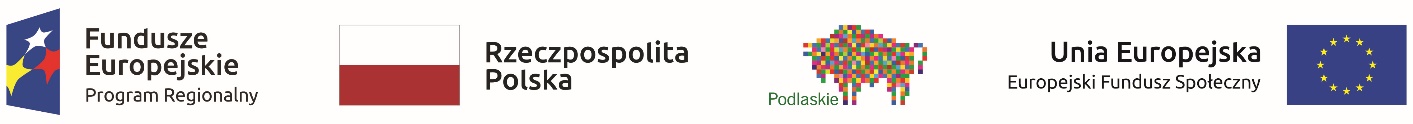 Załącznik Nr 4  do Zapytania ofertowego OŚWIADCZENIE O BRAKU POWIĄZAŃ KAPITAŁOWYCH LUB OSOBOWYCH dotyczy: wykonania kompleksowej usługi polegającej na zorganizowaniu wyjazdu studyjnego do LGD Stowarzyszenie Rozwoju Wsi Świętokrzyskiej dla 40 osób w dniach od 16 do 18 października 2019 r.  Pełna nazwa Wykonawcy:  ………………………………………………………………………………………………………………………………………………………………………………………………………………………………………………. Adres oferenta: ………………………………………………………………………………………………………………………………………………………………………………………………………………………………………………. Nr telefonu, faksu, e-maila: ………………………………………………………………………………………………………………………………………………………………………………………………………………………………………………. Ja niżej podpisany(a)  ………………………………………………………………………………………………………………………………………………………………………………………………………………………………………………. oświadczam, że Wykonawca jest/nie jest* powiązany kapitałowo lub osobowo z Zamawiającym. Przez powiązania kapitałowe lub osobowe rozumie się wzajemne powiązania między Zamawiającym lub osobami upoważnionymi do zaciągania zobowiązań w imieniu Zamawiającego lub osobami wykonującymi w imieniu Zamawiającego czynności związane z przygotowaniem i przeprowadzeniem procedury wyboru Wykonawcy a Wykonawcą, polegające w szczególności na: uczestniczeniu w spółce jako wspólnik spółki cywilnej lub spółki osobowej; posiadaniu co najmniej 10% udziałów lub akcji; pełnieniu funkcji członka organu nadzorczego lub zarządzającego, prokurenta, pełnomocnika; pozostawaniu w związku małżeńskim, w stosunku pokrewieństwa lub powinowactwa w linii prostej, pokrewieństwa lub powinowactwa w linii bocznej do drugiego stopnia lub w stosunku przysposobienia, opieki lub kurateli,       __________________________________________            (podpis(y) osób uprawnionych do reprezentacji Wykonawcy) * Niepotrzebne skreślić 